НАКАЗ19.04.2016                                                                                                № 75Про відзначення Всесвітнього дня охорони праці в навчальних закладахМосковського району           Відповідно до Указу Президента України від 18.08.2006 № 685/2006 «Про День охорони праці», який в Україні відзначається щорічно 28 квітня, з метою привернення уваги працівників та учнів (вихованців) навчальних закладів Московського  району до питань дотримання вимог охорони праці, пожежної безпеки, електробезпеки та безпеки життєдіяльності в навчально-виховному процесі і побутіНАКАЗУЮ:1.   Провести з 22.04.2016 по 27.04.2016 у навчальних закладах Московського району Тиждень з охорони праці, пожежної безпеки, електробезпеки та безпеки життєдіяльності, присвячений Всесвітньому дню охорони праці за темою: «Стрес на робочому місці: колективний виклик».2.    Створити оргкомітет з проведення Тижня з охорони праці у такому складі:голова комісії - Попова В.І., заступник начальника управління освіти,члени комісії:    -   Федорченко Л.І., інженер з охорони праці управління освіти.       - Мороз О.В., голова Московської районної організації профспілки працівників освіти і науки України.  3.   Затвердити План заходів щодо підготовки та проведення Тижня охорони праці, пожежної безпеки, електробезпеки та безпеки життєдіяльності (додаток1). 4.     Керівникам навчальних закладів усіх типів та форм власності:4.1. Скласти план заходів проведення Тижня  охорони праці у навчальному закладі.                                                                                                             До 22.04.20164.2.Забезпечити виконання заходів у ході проведення Тижня  охорони праці.                                                                                                                                                                                                          З 22.04.2016 по 27.04.20164.3. Надати до управління освіти (інженеру з охорони праці Федорченко Л.І) інформацію про виконання заходів.До 28.04.20165.  Інженеру з охорони праці управління освіти Федорченко Л.І. проаналізувати результати проведення Тижня  охорони праці та надати узагальнену інформацію до управління праці та соціального захисту населення адміністрації Московського району Харківської міської ради.До 28.04.20166. Завідувачу ЛКТО Михайленку О.С. розмістити даний наказ на сайті управління освіти.                                                                                                                                  До 21.04.20167. Контроль за виконанням наказу покласти на заступника начальника управління освіти Попову В.І.Начальник управління освіти                                            О.В.Гресь                          З наказом ознайомлені:Попова В.І.Федорченко Л.І.Мороз О.В.Михайленко О.С.Федорченко  68-52-40                                                                                                            Додаток         до наказу управління освіти                                                                                           від 19.04.2016 №74ПЛАН ЗАХОДІВз підготовки та проведення у 2016 році Дня охорони праці в управлінні освіти адміністрації Московського району Харківської міської радипід девізом: «Стрес на робочому місці: колективний виклик» 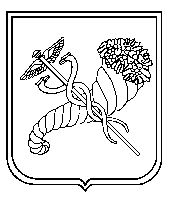 №п/пЗміст заходівСтрок виконанняВиконавець1.Доведення до навчальних закладів звернення та плану заходів Організаційного комітету з підготовки та проведення у 2016 році Дня охорони праці в Україні та плану заходів управління освіти.До 21.04.2016Федорченко Л.І2.Розміщення на сайті управління освіти інформації про підготовку та проведення у 2016 році Дня охорони праці й відповідне звернення Оргкомітету, а також інформаційних матеріалів про хід заходів та їх результати.квітеньФедорченко Л.І3.Оновлення куточків, стендів,з питань охорони праці,наповнення тематичними матеріалами - «Стрес на робочому місці: колективний виклик» квітень-травеньФедорченко Л.І4.Проведення тематичних семінарів (нарад) з питань охорони праціквітень-травеньФедорченко Л.І5.Провести круглий стіл з представниками трудових колективів за темою: «Наслідки стресу на робочому місці та заходи профілактики».до 28.04.2016Федорченко Л.І6.Проведення конкурсу дитячого малюнку «Охорона праці очима дітей» з нагоди Дня охорони праці в Україні у 2016 році.до 28.04.2016Федорченко Л.І7.Проведення бесід з працівниками навчальних закладів щодо попередження нещасних випадків в побуті, пожежної безпеки, безпеки руху.28.04-29.04.2016Федорченко Л.І 8.Висвітлення заходів з проведення Дня охорони праці на сайті управлінні освіти у 2016 році.29.04.2016Федорченко Л.І